RoMÂNIADelta Dunării, colț de natură rupt din raiMurighiol – Situl arheologic Halmyris – Dunăvățu de Sus – Mănăstirea Saon – Mănăstirea Cocoș – Sfântu Gheorghe – Vărsarea Dunării în Marea Neagră – Sulina – Cetatea Histria – Lacul Sinoe – Constanța 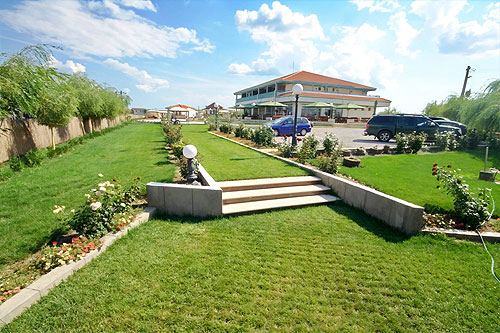 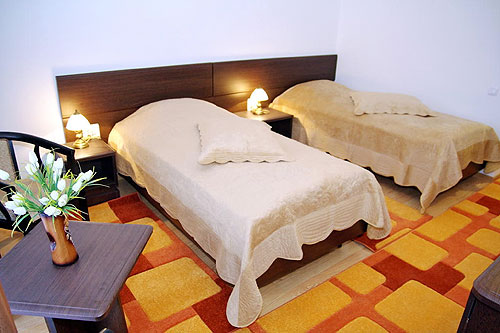 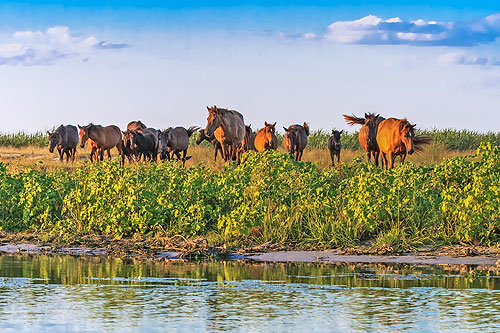 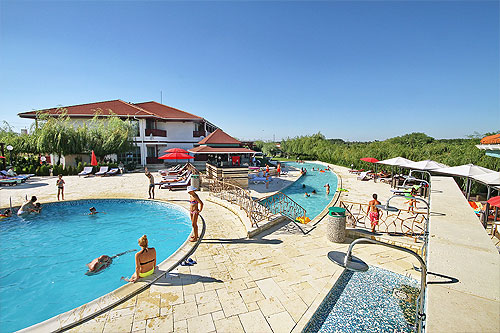 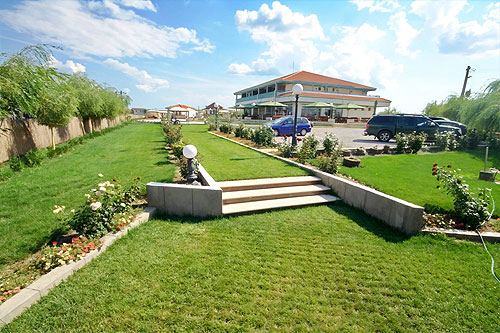 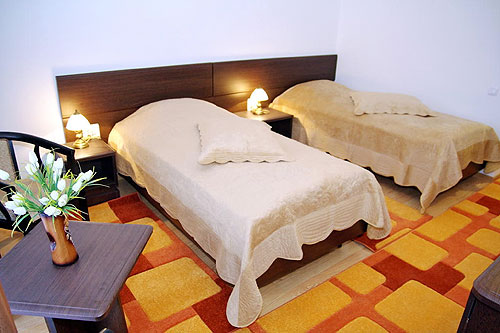 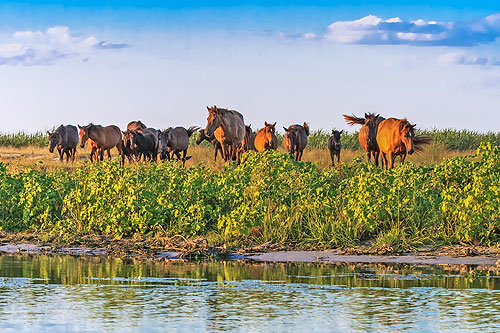 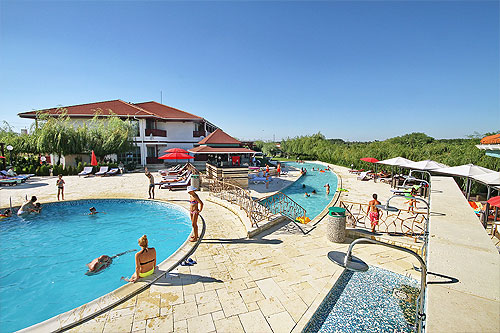 